ФИО педагога: Баженова Диана ВладимировнаПрограмма: Куборо    Объединение: 2АНДата занятия по рабочей программе: 06.04.2020     Тема занятия: Работа с рабочей тетрадью «Куборо» Порядок выполнения: Ребята, мы продолжаем закреплять знания по нумерации кубиков и выполняем логические задания. Необходимо выполнить предложенные задания (лучше распечатать задания или можно перерисовать их в тетрадь, на листы бумаги). Сфотографировать выполненные задания и отправить мне на электронный адрес: zendt@mail.ru.Прошу отнестись к выполнению задания серьезно! На первых занятиях после карантина будет контрольная работа «Нумерация кубиков». Желаю удачи! ЗАДАНИЕ № 3Опиши своими словами вид данного куба. Не забудь отметить, где и для чего данный куб может использоваться в конструкции.    Какие у него желоба и тоннели. Сколько их.                                                                                ____________________________________________________________________                                                ____________________________________________________________________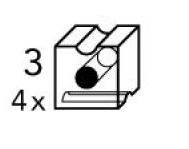 При помощи карандаша и линейки сделай чертеж данного куба. Тоннель и желоба в кубе можно нарисовать от руки. Помни, что размеры куба 5 см. ЛОГИЧЕСКОЕ ЗАДАНИЕРаздели фигуры на две одинаковые половины, отделив каждую часть цветом.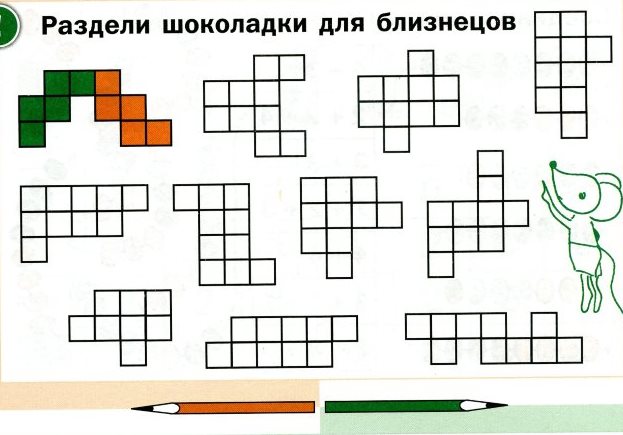 По развертке, определи правильный куб. Ответ обведи в круг.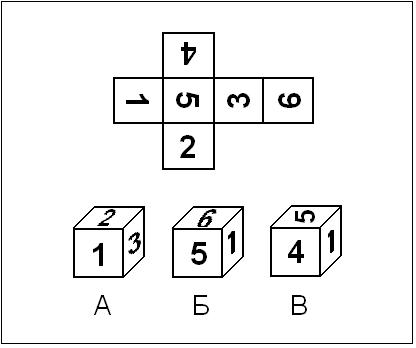 ЗАДАНИЕ № 4 Опиши своими словами вид данного куба. Не забудь отметить, где и для чего данный куб может использоваться в конструкции.    Какие у него желоба и тоннели. Сколько их.                                                                                                                                                       ____________________________________________________________________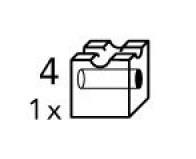 При помощи карандаша и линейки сделай чертеж данного куба. Тоннель в кубе можно нарисовать от руки. Помни, что размеры куба 5 см. ЛОГИЧЕСКОЕ ЗАДАНИЕПродолжи рисовать фигуры в цепочке, не нарушая последовательности.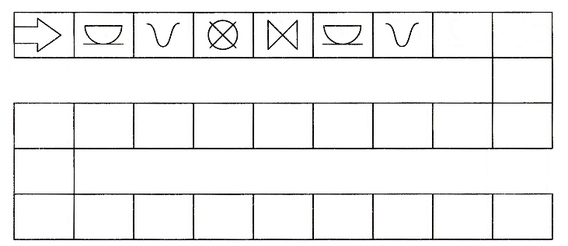 Найди пару каждой фигуре. Вместе они должны образовать куб. Парные фигуры соедини линиями. 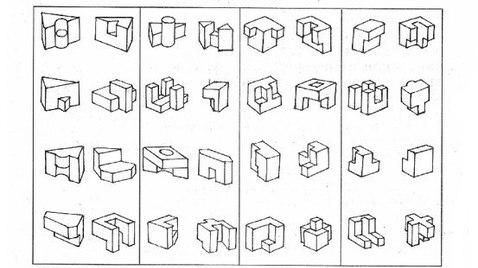 ЗАДАНИЕ № 5Опиши своими словами вид данного куба. Не забудь отметить, где и для чего данный куб может использоваться в конструкции.    Какие у него желоба и тоннели. Сколько их.                                                                                                                                                 __________________________________________________________________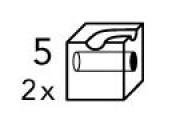                                            __________________________________________________________________                                           __________________________________________________________________Опиши своими словами вид куба № 6. Не забудь отметить, где и для чего данный куб может использоваться в конструкции.  Обрати внимание на поворот желоба на кубе.  Как правильно называется этот поворот?                                            _______________________________________________________________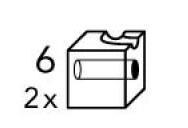                                       _______________________________________________________________Объясни, в чем отличие данных кубов. По каким признакам можно найти эти отличия. При помощи карандаша и линейки сделай чертежи куба № 5 и куба № 6. Тоннель и желоб в кубе можно нарисовать от руки.  Помни, что размеры куба 5 см. ЛОГИЧЕСКОЕ ЗАДАНИЕ5.По обозначениям стрелок в данной последовательности нарисуй в клеточном поле фигуру «Страус» и фигуру «Олень». Каждая начальная точка обозначена на клеточном поле.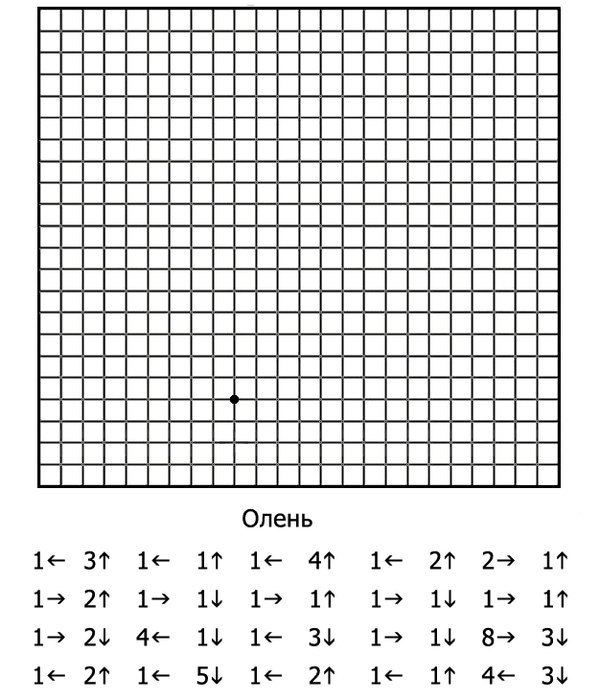 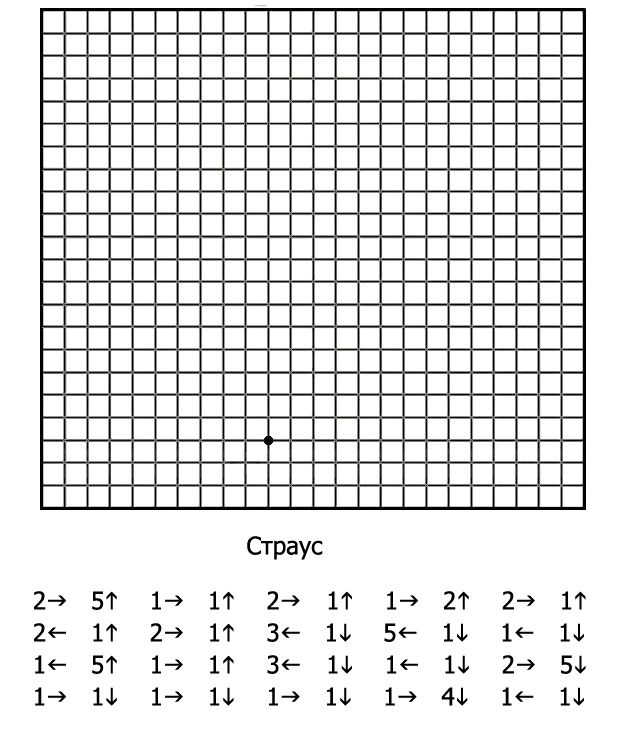 